东莞市面试地点交通路线图地点：东莞市委党校教学楼（东莞市南城区绿色路111号）。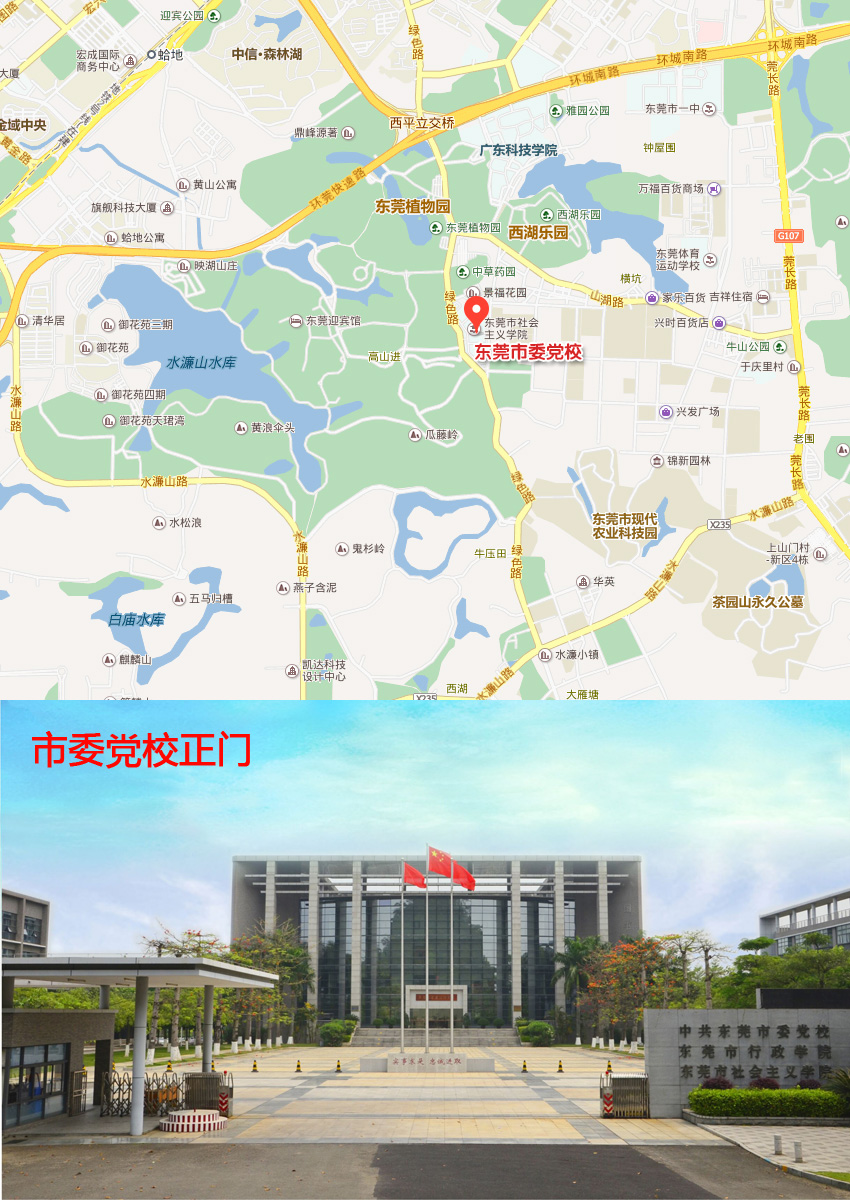 